February 23, 2024Executive Bethel Guardian Council Members: The Degree of Royal Purple was established for the purpose of recognizing a Majority Member who has demonstrated “outstanding and dedicated service” to Job’s Daughters. To be nominated for this award, the Majority Member: • “shall have made major contributions toward the good of our Order and/or a specific Bethel.” • “shall have accepted an appointment as a member of a Bethel Guardian Council and have made an outstanding contribution to that Bethel Guardian Council above and beyond the usual Bethel Guardian Council responsibilities” • Be at least twenty-five (25) years of age The Rules and Regulations for the Degree of Royal Purple have been provided. Prior to submitting a nomination, they should be carefully reviewed to make certain that all requirements for a nomination have been met. Nominations for the Degree of Royal Purple can only be submitted by Executive Bethel Guardian Councils or the Executive Committee of the Grand Guardian Council and shall be made without the knowledge of the nominee. The Daughters of the Bethel may recommend a nomination to the Executive Members of the Bethel Guardian Council. The Majority Member can be nominated by her home Bethel or a Bethel in which she has served as a Council Member. The Bethel Guardian or Guardian Secretary must submit the completed nomination form and four (4) recommendations from individuals not related to the nominee [two (2) of the recommendations must be completed by adults officially involved with Job’s Daughters] to the Chairperson of the Degree of Royal Purple Committee by April 15, 2024 Late or incomplete nominations will not be considered by the committee. The nomination and recommendation forms can be completed online and then printed for signatures. They can either be mailed or scanned and emailed to the Chairperson. Persons making recommendations should be directed to our website for completion of the form and advised to print the completed form for signature and either mail to the Bethel Guardian or Guardian Secretary or scan and email. On or before June 1,2024 the recipient and nominating Bethel will be notified of her selection unless the Bethel has indicated on the nomination form that her selection is to remain a secret. The recipient must attend the Annual Session of the Grand Guardian Council within three (3) years to receive the Degree of Royal Purple. Fraternally, DORP Committee 			Mail to: Ronda Prather							Ronda Prather, ChairTina Wheeler							237 Creekside DriveDebbie Wheat							Danville, IN 46122Jamie YeadonAnn AlgerCheck box if selection a secret Degree of Royal Purple Nomination FormNominating Bethel# 						Location: Name of Nominee: Street Address: City: 								Zip Code: Birth Date: 					Age:		Date of Majority: Offices held in Job’s Daughters: Council Positions held: Number of years of service to the Order: Other services rendered to the Order after Majority: Participation in Other Masonic Organizations: Why do the members of your Bethel and/or Executive Bethel Guardian Council feel this Majority Member is worthy to receive the Degree of Royal Purple? Please include specific examples of outstanding service to the Order. Bethel Guardian Secretary: Street Address: City: 								Zip Code: Phone: 					Email: Contact person for the nominee: Street Address: City: 						Zip Code: Phone: 					Email: Degree of Royal Purple Recommendation FormName of Nominee: How long have you known the nominee? How did you become acquainted with her? Based on your personal knowledge, what outstanding contributions has she made to Job’s Daughters that would support her receiving this honorary degree? Name: Street Address: City: 						State: 					Zip Code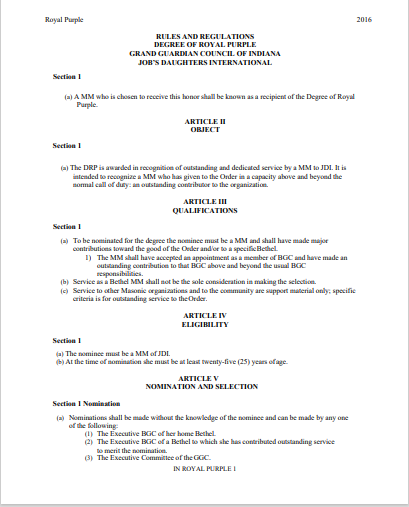 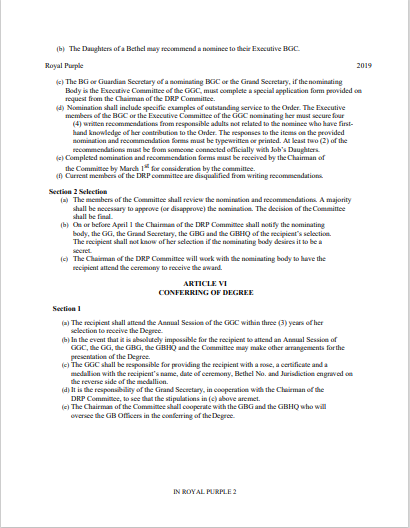 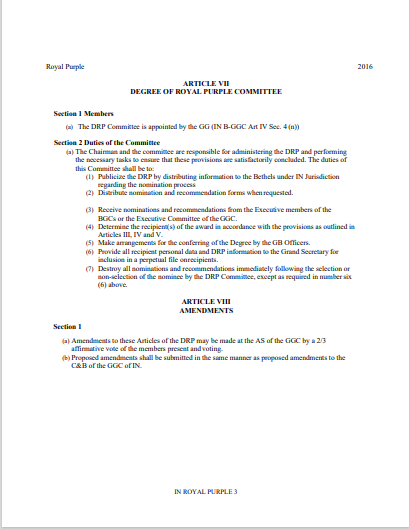 